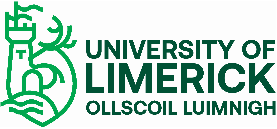 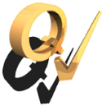 QIP Implementation Summary Report Unit: Buildings and Estates	Head of Unit: Robert ReidyReview Dates: 2nd to 5th March 2020Date on which QIP received from QSU: 10th March 2020Date on which unit met to discuss and ratify the QIP: 2nd April 2020Date on which QIP progress was presented to Quality Committee: 5th May 2021Date on which implementation review meeting was held: 12th December 2022Summary status of recommendation implementation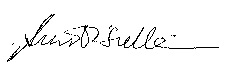 ___________________       			Director of Quality				Date : January 2023Rec no. (level)RecommendationClosedOpenCommentary1 (1)Commission an external expert provider to deliver a condition survey of the UL estate.√2 (1)Develop a systematic and programmatic approach to the capital funding of the existing estate for all programmes of work, minor and major.√The Framework for Physical Development is to be presented to Governing Authority for approval in2023.3 (1)Review current procedures and arrangements for the funding, delivery and prioritisation of minor works and small projects, adopting an annual planning and prioritisation approach.√4 (1)Review the newly established governance structure associated with oversight of the planning and development of the physical estate, to ensure that it delivers the expected level of effectiveness.√5 (1)Consider forming a dedicated team to deliver the planned significant city campus development.√6 (1)Work with senior management to ensure that the knowledge and expertise of B&E are fully reflected in decisions by the Executive on strategic asset management aligned to the academic strategy.√7 (1)Invest in a Computer Aided Facilities Management (CAFM) system.√8 (1)As a matter of urgency, consider the appointment of two assistant directors for project management and estates operations.√9 (1)Work with senior management to address skill gaps identified during the review, in particular:An additional internal project managerAn Environmental Manager to support separation of sustainability from energy managementA Senior Space Manager whose responsibilities will include CAFMA CAFM Admin Manager/ Asset ManagerA CAFM project/implementation managerA Health and Safety Manager√Environmental Manager appointment outstanding.10 (1)Work with the University to ensure that the B&E webpage has prominent visibility on the UL website to improve communication of B&E key functions and services√11 (1)Develop and maintain a communication procedure to increase transparency around planning, expectation and delivery of any ongoing minor work, possibly through a CAFM system.√12 (1)Establish a dedicated communication stream for the UL community regarding ongoing capital projects on campus.√13 (1)Explore the use of flexible service delivery contracts that would enable the draw-down of minor works projects at short notice.√14 (2)Ensure that key stakeholders understand and share ownership of the capital programme development, governance and oversight.√15 (2)Review the current key performance indicators (KPIs) for the estate to ensure compliance with best practice.√16 (2)Adopt a carbon-neutral target as a specific goal of the Framework for Physical Development.√17 (2)Explore the option of capitalising the cost of the project management team.√This item is still being considered.18 (2)At University level, review the process for commercial management of property.√19 (2)Utilise technological opportunities for enhanced communication, including: Circulation of a soft copy of the B&E annual report to the UL communityUse of visual displays around campusNews items on the B&E webpageQuarterly email updates on key projects/activities√20 (2)Investigate the adoption of an enterprise solution for a B&E service desk via a digital front door.√21 (2)Commence a project to develop an estate terrier – a single repository of vital estate data.√22 (2)Continually update the quality improvement plan (QIP) with all action items to provide effective tracking of the handling of identified opportunities/issues.√23 (2)On receipt of a service request, share with the requesters the respective processes and categorisation relevant to their request, and update this information until the issue is closed.√